Dans un café-récits, nous nous racontons et nous nous écoutons mutuellement. Nous faisons la connaissance de personnes de la région. Nous brisons la solitude et contribuons à faire vivre la diversité en Suisse! Prénom, nom, e-mail, téléphone, site InternetInformations complémentaires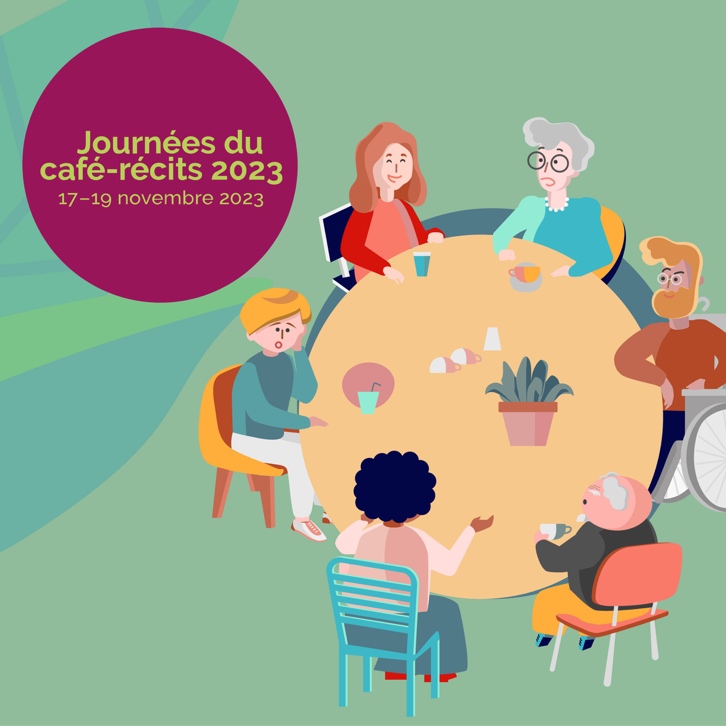 «Écouter», tout simplementJournées du café-récits: du 17 au 19 novembre 2023dans toute la SuisseLe xx novembre 2023 de xx h xx à xx h xx, Lieu, à xx